STUREN case history form
Barn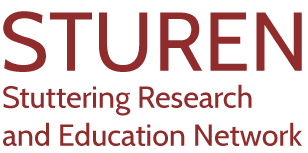 Skal gjennomføres med barnets foreldre eller verge/formynder(e). Det er valgfritt å diskutere spørsmålene med barnet.Denne siden med personopplysninger vil bli lagret separat fra resten av spørreskjemaet for å sikre anonym håndtering av data. Navn (barnet) ___________________________________________________________________Fødselsdato (barnet) ______________________________________________________________Forelder/verge 1			Forelder/verge 2Navn _______________________________________	_________________________________Telefon _____________________________________	_________________________________Epost _______________________________________	_________________________________Dato for gjennomføring  ____________________Spørsmål du ikke kan svare på kan utelates.
Spørsmål om stammingens start1.  Hvor gammel var barnet da du observerte første tegn på stamming? ______________________
2. Stammingen begynte  3. Beskriv hvordan stammingen var da den startet.
________________________________________________________________________________________________________________________________________________________________________________________________________________________________________________________________________________________________________________________________________□Husker ikke/vet ikkeSpørsmål om stammingens utvikling4. Har stammingen opphørt?5. Hvis stammingen har helt eller nesten opphørt, hvor gammel var barnet da det skjedde?  Andre kommentarer? ______________________________________________________________________________________________________________________________________________________________________________________________________________________________________________________6. Hvis du tenker tilbake på de siste 6 månedene; har stammingen vært varierende (for eksempel fra uke til uke eller dag til dag)?□Ja	□Nei	□Vet ikke/husker ikkeHvis ja, hvor lenge varer periodene?  Dager?  Uker?  Måneder?  År?  Er det perioder uten stamming?  Andre kommentarer?__________________________________________________________________________________________________________________________________________________Spørsmål om stammingens symptomer7. Beskriv stammingen.  En eller flere elementer kan være relevant for ditt barn:Snakkingen (for eksempel, repetisjoner, forlengelser, blokkeringer)
______________________________________________________________________________________________________________________________________________________________________________________________________________________________________________________
Kroppsbevegelser (for eksempel, tramping, grimaser, se bort)
______________________________________________________________________________________________________________________________________________________________________________________________________________________________________________________


Unngåelsesstrategier (for eksempel, bytte ord, unngå å delta i spesielle situasjoner, late som han/hun ikke vet noe, spør om andre kan snakke for han/henne)
______________________________________________________________________________________________________________________________________________________________________________________________________________________________________________________


Følelsesmessige eller andre reaksjoner til stammingen
______________________________________________________________________________________________________________________________________________________________________________________________________________________________________________________
8. I hvilken grad er barnet bevisst stammingen? ______________________________________________________________________________________________________________________________________________________________________________________________________________________________________________________


9. Bruker barnet ditt noen strategier for å kontrollere stammingen? ____________________________________________________________________________________________________________________________________________________________________________________________________________________________________________________________________________________________________________________________________________________________________________________________________________________________________________________________________________________________________________
10. Er det spesielle emosjonelle tilstander barnet stammer mer? Vennligst oppgi alt som gjelder.□Spent/oppstemt		□Lei seg		□Glad□Trøtt			□Rolig		□Vet ikke/husker ikke□Andre:__________________________________________________________________________
11. Er det spesielle emosjonelle tilstander barnet stammer mindre? Vennligst oppgi alt som gjelder.□Spent/oppstemt		□Lei seg		□Glad□Trøtt			□Rolig		□Vet ikke/husker ikke□Andre: ___________________________________________________________________________12. Er det spesielle situasjoner der barnet stammer mer? Hvis ja, vennligst beskriv.__________________________________________________________________________________________________________________________________________________________________________________________________________________________________________________________________________________________________________________________________________________________________________________________________________________________13. Er det spesielle situasjoner der barnet stammer mindre? Hvis ja, vennligst beskriv.__________________________________________________________________________________________________________________________________________________________________________________________________________________________________________________________________________________________________________________________________________________________________________________________________________________________Spørsmål om tidligere behandling14. Har barnet ditt mottatt behandling for stamming?
□ Ja		□ Nei		□Vet ikke/husker ikkeHvis ja, hvor gammel var barnet da han/hun mottok behandling for stamming?
__________________________________________________________________________________
Hvem utførte behandlingen?
□ Logoped	□ Annen: ___________________________________________________
Beskriv behandlingen så godt du kan. __________________________________________________________________________________________________________________________________________________________________________________________________________________________________________________________________________________________________________________________________________________________________________________________________________________________
Hvor ofte mottak barnet behandling?□ 1-9 ganger		□ 10-19 ganger	□ Mer enn 20 ganger □ Over flere år	□Vet ikke/husker ikkeGenerelle spørsmål15. Er det andre familiemedlemmer som stammer eller har stammet?  Inkluder alle slektninger som har stammet, selv bare for en kort periode i barndommen.□Ja	□Nei	□Vet ikke
Hvis ja, hvilke slektninger?
________________________________________________________________________________________________________________________________________________________________________________________________________________________________________________________________________________________________________________________________________Beskriv stammingen til slekningen(e) (for eksempel, stoppet stammingen under barndommen eller vedvarte den til voksen alder, var/er stammingen mild eller alvorlig?).
________________________________________________________________________________________________________________________________________________________________________________________________________________________________________________________________________________________________________________________________________

16. Er det andre familiemedlemmer som har eller har hatt vansker med tale, språk, skriving, eller ADHD?□Ja 	□Nei	□Vet ikke
Hvis ja, vennligst gi detaljer.
______________________________________________________________________________________________________________________________________________________________________________________________________________________________________________________
17. Ble barnet ditt født ved fullgått svangerskap (forventet dato +/- to uker)?□Ja 	□Nei	□Vet ikke

Hvis ikke, ved hvilken svangerskapsuke ble barnet født? ____________________________________
18. Var det noen komplikasjoner under svangerskapet eller fødselen?□Ja 	□Nei	□Vet ikkeHvis ja, vennligst beskriv. ______________________________________________________________________________________________________________________________________________________________________________________________________________________________________________________
19. Fødselsvekt _________________________
20. Har barnet ditt noen medisinske diagnoser/sykdommer?□Ja 	    □Nei	□Vet ikkeHvis ja, vennligst beskriv. 
______________________________________________________________________________________________________________________________________________________________________________________________________________________________________________________
21. Har barnet søsken?  □Ja	□NeiHvis ja, vennligst oppgi informasjon om kjønn og fødselsdato.
______________________________________________________________________________________________________________________________________________________________________________________________________________________________________________________
22. Er barnet ditt tospråklig?		 □Ja 	    □Nei Hvis ja, med hvem snakker barnet ditt hvilket språk?Hjemme ___________________________________________________________________________I barnehage/på skole  ________________________________________________________________I andre situasjoner____________________________________________________________
Hvilket er ditt barns sterkeste språk? __________________________________________________________________________________
Varierer stammingen gjennom de ulike språkene? 
______________________________________________________________________________________________________________________________________________________________________________________________________________________________________________________
23. Hvordan vurderer du ditt barns snakking og språklige evner?□Tidlig/avansert       □Normalt, likt som jevnaldrende          □Forsinket   	□Vet ikkeKommentarer ____________________________________________________________________________________________________________________________________________________________________
____________________________________________________________________________________________________________________________________________________________________24. Hvis barnet ditt har startet på skolen, hvilket klassetrinn er han/hun på? __________________________________________________________________________________


25. Har barnet ditt noen spesielle utfordringer på skolen, for eksempel:Utfordringer med lesing	□Ja 	    □Nei	□Vet ikkeUtfordringer med skriving	□Ja 	    □Nei	□Vet ikkeUtfordringer med matte	□Ja 	    □Nei	□Vet ikkeAnnet _____________________________________________________________________________
Hvis ja, hvilken type assistanse eller støtte mottar barnet ditt?
__________________________________________________________________________________________________________________________________________________________________________________________________________________________________________________________________________________________________________________________________________________________________________________________________________________________26. Har barnet ditt opplevd noen psykiske eller atferdsmessige utfordringer? □Ja 	    □Nei	□Vet ikkeHvis ja, vennligst beskriv __________________________________________________________________________________________________________________________________________________________________________________________________________________________________________________________________________________________________________________________________________________________________________________________________________________________25. Andre kommentarer om barnet ditt.__________________________________________________________________________________________________________________________________________________________________________________________________________________________________________________________________________________________________________________________________________________________________________________________________________________________________________________________________________________________________________________________________________________________________________________________________________________________________________________________________________________________________________________________________________________________________